PROGRESJONSPLAN/UTVIKLINGSPLAN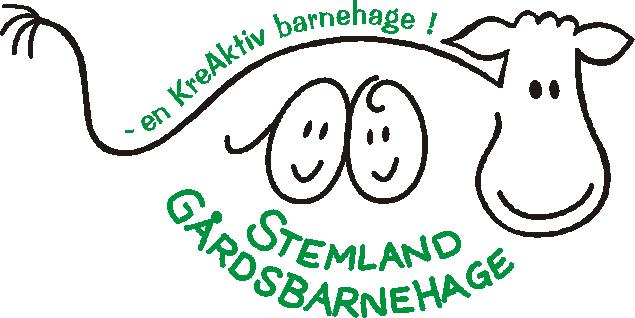  FOR  STEMLAND GÅRDSBARNEHAGEBarnehagen har reservert seg fra den kristne formålsparagrafen, men vi følger de vanlige norske tradisjonene. Også Kardemommeloven som leveregel er viktig: ”Du skal gjøre mot andre det du vil at andre skal gjøre mot deg”.Det er viktig å ha foreldrene med her: samarbeid, gjensidig forståelse, avtaler og god informasjonsflyt begge veier.ETIKK, RELIGION OG FILOSOFIETIKK, RELIGION OG FILOSOFIETIKK, RELIGION OG FILOSOFIMÅL:METODE:TRINN 10-2Oppleve voksne som viser dem respekt, omsorg og er ærlige.Lære at det ikke er greit å slå, bite, dytte…Alle barna skal bli sett og hørtOppleve gårdens og dyras syklus; fødsel-liv-død..Barna må erfare og lære seg å godta at vi er forskjellige.Lærer om følelsene våre; glad, sint, lei seg…Gode rollemodellerGode samtaler mellom barn og voksneVoksne må ha tid til barnaTa barna med på det som skjer og være konkrete i samtaler om det vi oppleverSamlingsstund, sang, solfest, baking, måltidSnakke med foreldre om dette på foreldremøteAdventshjerter, la barna få være i fokusLese billedbøkerTRINN 22-4Oppleve gårdens syklus Oppleve og utøve respekt og ærlighetLære å hjelpe hverandre – lære å dele-ta vare på hverandreBesøke kirken og høre historier rundt jul, påske…Svare når du blir tilsnakket(ja, nei, hei, ha det)Erfare og oppleve mye rundt livet(fødsel, død)Voksne som respekterer og tror på barnaVoksne som undrer seg sammen med barnaVoksne rollemodellerMarkere samefolkets dag etcSamlingsstund TRINN 34-6Bruke språket til å forhandle og kommunisere med hverandre – konfliktløsningHjelpe hverandre i ulike situasjoner – se at andre trenger hjelpFå forståelse av at egne handlinger får konsekvenserBarna får en forståelse av hvorfor vi gir penger til barn i andre land(redd barna, Forut, SOS…)Vennskap – forstå hvordan vi tar vare på vennene våreVoksne må ha tid til å samtaleVoksne må tørre å stille spørsmål vi ikke har svaret påVoksne som spør barna hva de tror…Vennskapsplakat, storklubbBruker bøkerVoksne som informerer, følger opp, hjelper, støtter, anerkjenner, lytter